МУНИЦИПАЛЬНОЕ ОБЩЕОБРАЗОВАТЕЛЬНОЕ УЧРЕЖДЕНИЕ«ДЕЕВСКАЯ СРЕДНЯЯ ОБЩЕОБРАЗОВАТЕЛЬНАЯ ШКОЛА»МО АЛАПАЕВСКОЕПРИЛОЖЕНИЕ К  АООП НООМОУ «ДЕЕВСКАЯ СОШ»Приказ №            от                       2019 г.АДАПТИРОВАННАЯ РАБОЧАЯ ПРОГРАММАдля обучающихся с ОВЗ (в.7.1)математика2019 – 2020 учебный годучитель: Бунькова Н.Н.Класс: 1-4с. ДеевоПОЯСНИТЕЛЬНАЯ ЗАПИСКА            Рабочая программа по математике учитывает  требования Федерального государственно стандарта начального общего образования и направлена на формирование универсальных учебных действий. Универсальные учебные действия обеспечивают усвоение предметных знаний и интеллектуальное развитие учащихся, формируют способность к самостоятельному поиску и усвоению новой информации, новых знаний и способов действий, что составляет основу умения учиться.         Рабочая программа ориентирована на использование учебников:-Учебник «математика» для 1-4 классов общеобразовательных учреждений в двух частях.  /	 Авторы: М.И.Моро, М.А.Бантова. Рекомендовано Министерством образования и науки РФ.- М.: Просвещение, 2012.Цель реализации Основной образовательной программы начального общего образования:- обеспечение планируемых результатов по достижению выпускником целевых установок, знаний, умений, навыков, компетенций и компетентностей, определяемых личностными, семейными, общественными, государственными потребностями и возможностями обучающегося младшего школьного возраста,  индивидуальными особенностями его развития и состояния здоровья;- становление и развитие личности в ее индивидуальности, самобытности, уникальности, неповторимости.        «Математика» – учебный предмет, освоение содержания которого является важнейшей составляющей начального общего образования. Этот предмет играет важную роль в формировании у младших школьников умения учиться.Начальное обучение математике закладывает основы для формирования приёмов умственной деятельности: школьники учатся проводить анализ, сравнение, классификацию объектов, устанавливать причинно-следственные связи, закономерности, выстраивать логические цепочки рассуждений. Изучая математику, они усваивают определённые обобщённые знания и способы действий. Универсальные математические способы познания способствуют целостному восприятию мира, позволяют выстраивать модели его отдельных процессов и явлений, а такжеявляются основой формирования универсальных учебных действий. Основными целями начального обучения математике являются:Математическое развитие младших школьников.Формирование системы начальных математических знаний.Воспитание интереса к математике, к умственной деятельности.Задачи, решение которых направлено на достижение основных целей начального математического образования:формирование элементов самостоятельной интеллектуальной деятельности на основе овладения несложными математическими методами познания окружающего мира (умения устанавливать, описывать, моделировать и объяснять количественные и пространственные отношения); развитие основ логического, знаково-символического и алгоритмического мышления; развитие пространственного воображения;развитие математической речи;формирование системы начальных математических знаний и умений их применять для решения учебно-познавательных и практических задач;формирование умения вести поиск информации и работать с ней;развитие познавательных способностей;воспитание стремления к расширению математических знаний;формирование критичности мышления;развитие умений аргументированно обосновывать и отстаивать высказанное суждение, оценивать и принимать суждения других.Актуальность данной программы определяется прежде всего тем, что учащиеся в силу своих индивидуальных психофизических особенностей (ЗПР) не могут освоить Программы по предметам в соответствии с требованиями ФГОС предъявляемого к учащимся общеобразовательных классов, так как испытывают затруднения в понимании материала, не могут выделить главное в информации, затрудняются при анализе, сравнении, обобщении, систематизации, обладают неустойчивым вниманием, обладают бедным словарным запасом, нарушены фонематических слух и графомоторные навыки. Учащиеся с ЗПР работают на уровне репродуктивного восприятия, основой при обучении является пассивное механическое запоминание изучаемого материала, таким детям с трудом даются отдельные приемы умственной деятельности, овладение интеллектуальными умениями. Однако при обучении в коррекционных классах создает образовательная среда и условия, позволяющие детям с ОВЗ получить качественное образование по предметам, подготовить разносторонне развитую личность, способную к использованию полученных знаний для успешной социализации, дальнейшего образования и трудовой деятельности.            Адаптация программ происходит за счет сокращения сложных понятий и терминов; основные сведения в программах даются дифференцированно. По некоторым вопросам учащиеся получают только общие представления. Ряд сведений познается только в результате практической деятельности. Также новые элементарные навыки вырабатываются у таких детей крайне медленно. Для их закрепления требуются многократные указания и задания. Как правило, сначала отрабатываются базовые умения с их автоматизированными навыками, а потом на подготовленную основу накладывается необходимая теория, которая нередко уже в ходе практической деятельности самостоятельной осознается учащимисяМесто учебного курса в учебном планеСогласно учебному плану МОУ «Деевская  СОШ», на изучение математики  в начальной школе отводится: в 1 классе – 132 часа (из расчета 4 часа в неделю, 33 учебных недели), во 2 – 4 классах – по 136 часов (из расчета 4 часа в неделю, 34 учебных недели).ТРЕБОВАНИЯ К ОБРАЗОВАТЕЛЬНОЙ ПРОГРАММЕ, СВЯЗАННЫЕ С АНТИКОРРУПЦИОННЫМ ВОСПИТАНИЕМ(ПИСЬМО от 3 августа 2015г. №08-1189)Усвоение гуманистических, демократических и традиционных ценностей многонационального российского общества;Освоение социальных норм, правил поведения, ролей и форм социальной жизни в группах и сообществах, включая взрослые и социальные сообщества;Развитие морального сознания и компетентности в решении моральных проблем на основе личного выбора, формирование нравственных чувств и нравственного поведения, осознанного и ответственного отношения к собственным поступкам;Формирование основ правосознания для соотнесения собственного поведения и поступков других людей с нравственными ценностями и нормами поведения, установленными законодательством Российской Федерации, убежденности в необходимости защищать правопорядок правовыми способами и средствами, умений реализовывать основные социальные роли в пределах своей дееспособности.Программа является документом, открытым для внесения изменений, дополнений. Корректировка рабочей программы осуществляется по мере необходимости в соответствии с полученными результатами.ПЛАНИРУЕМЫЕ  РЕЗУЛЬТАТЫ ОСВОЕНИЯ  ОБУЧАЮЩИМИСЯАООП НОО ПО МАТЕМАТИКЕПрограмма обеспечивает достижение выпускниками начальной школы следующих личностных, метапредметных и предметных результатов.Личностные результаты— Чувство гордости за свою Родину, российский народ и историю России;— Осознание роли своей страны в мировом развитии, уважительное отношение к семейным ценностям, бережное отношение к окружающему миру.— Целостное восприятие окружающего мира.— Развитую мотивацию учебной деятельности и личностного смысла учения, заинтересованность в приобретении и расширении знаний и способов действий, творческий подход к выполнению заданий.— Рефлексивную самооценку, умение анализировать свои действия и управлять ими.— Навыки сотрудничества со взрослыми и сверстниками.— Установку наздоровый образ жизни, наличие мотивации к творческому труду, к работе на результат.Метапредметные результаты— Способность принимать и сохранять цели и задачи учебной деятельности, находитьсредства и способы её осуществления.— Овладениеспособами выполнения заданий творческого и поискового характера.— Умения планировать, контролировать и оценивать учебные действия в соответствии с поставленной задачей и условиями её выполнения, определять наиболее эффективные способы достижения результата.— Способность использовать знаково-символические средства представления информации для создания моделей изучаемых объектов и процессов, схем решения учебно-познавательных и практических задач.— Использование речевых средств и средств информационных и коммуникационных технологий для решения коммуникативных и познавательных задач.— Использование различных способов поиска (в справочных источниках и открытом учебном информационном пространстве Интернета), сбора, обработки, анализа, организации и передачи информации в соответствии с коммуникативными и познавательными задачами и технологиями учебного предмета, в том числе умение вводить текст с помощью клавиатуры компьютера, фиксировать (записывать) результаты измерения величин и анализировать изображения, звуки, готовить своё выступление и выступать с аудио-, видео- и графическим сопровождением.— Овладение логическими действиями сравнения, анализа, синтеза, обобщения, классификации по родовидовым признакам, установления
аналогий и причинно-следственных связей, построения рассуждений, отнесения к известным понятиям.— Готовность слушать собеседника и вести диалог; готовность признать возможность существования различных точек зрения и права каждого иметь свою; излагать своё мнение и аргументировать свою точку зрения.— Определение общей цели и путей её достижения: умение договариваться о распределении функций и ролей в совместной деятельности, осуществлять взаимный контроль в совместной деятельности, адекватно оценивать собственное поведение и поведение окружающих.— Овладение начальными сведениями о сущности и особенностях объектов и процессов в соответствии с содержанием учебного предмета «математика».— Овладение базовыми предметными и межпредметными понятиями, отражающими существенные связи и отношения между объектами и процессами.— Умение работать в материальной и информационной среде начального общего образования (в том числе с учебными моделями) в соответствии с содержанием учебного предмета «Математика».Предметные результаты— Использование приобретённых математических знаний для описания и объяснения окружающих предметов, процессов, явлений, а также для
оценки их количественных и пространственных отношений.— Овладение основами логического и алгоритмического мышления,
пространственного воображения и математической речи, основами счёта, измерения, прикидки результата и его оценки, наглядного представления данных в разной форме (таблицы, схемы, диаграммы),записи и выполнения алгоритмов.— Приобретение начального опыта применения математических знаний для решения учебно-познавательных и учебно-практических задач.— Умения выполнять устно и письменно арифметические действия с числами и числовыми выражениями, решать текстовые задачи, выполнять и строить алгоритмы и стратегии в игре, исследовать, распознавать и изображать геометрические фигуры, работать с таблицами, схемами, графиками и диаграммами, цепочками, представлять, анализировать и интерпретировать данные.— Приобретение первоначальных навыков работы на компьютере (набирать текст на клавиатуре, работать с меню, находить информацию по заданной теме, распечатывать её на принтере).ОСНОВНОЕ СОДЕРЖАНИЕ УЧЕБНОГО ПРЕДМЕТА  МАТЕМАТИКА  НА УРОВНЕ НАЧАЛЬНОГО ОБЩЕГО ОБРАЗОВАНИЯЧисла и величиныСчёт предметов. Чтение и запись чисел от нуля до миллиона. Классы и разряды. Представление многозначных чиселввиде суммы разрядных слагаемых. Сравнение и упорядочение чисел, знаки сравнения.Измерение величин; сравнение и упорядочение величин. Единицы массы (грамм, килограмм, центнер, тонна), вместимости (литр), времени (секунда, минута, час). Соотношения между единицами измерения однородных величин. Сравнение и упорядочение однородных величин. Доля величины (половина, треть, четверть, десятая, сотая, тысячная).Арифметические действияСложение, вычитание, умножение и деление. Названия компонентов арифметических действий, знаки действий. Таблица сложения. Таблица умножения. Связь между сложением, вычитанием, умножением и делением. Нахождение неизвестного компонента арифметического действия. Деление с остатком.Числовое выражение. Установление порядка выполнения действий в числовых выражениях со скобками и без скобок. Нахождение значения числового выражения. Использование свойств арифметических действий в вычислениях (перестановка и группировка слагаемых в сумме, множителей в произведении; умножение суммы и разности на число).Алгоритмы письменного сложения, вычитания, умножения и деления многозначных чисел. Способы проверки правильности вычислений (алгоритм, обратное действие, оценка достоверности, прикидки результата, вычисление на калькуляторе).Работа с текстовыми задачамиРешение текстовых задач арифметическим способом. Задачи, содержащие отношения «больше (меньше) на…», «больше (меньше) в…». Зависимости между величинами, характеризующими процессы движения, работы, купли-продажи и др. Скорость, время, путь; объём работы, время, производительность труда; количество товара, его цена и стоимость и др. Планирование хода решения задачи. Представление текста задачи (схема, таблица, диаграмма и другие модели).Задачи на нахождение доли целого и целого по его доле.Пространственные отношения. Геометрические фигурыВзаимное расположение предметов в пространстве и на плоскости (выше—ниже, слева—справа, сверху—снизу, ближе—дальше, между и пр.). Распознавание и изображение    геометрических фигур: точка, линия (кривая, прямая), отрезок, ломаная, угол, многоугольник, треугольник, прямоугольник, квадрат, окружность, круг. Использование чертёжных инструментов для выполнения построений. Геометрические формы в окружающем мире. Распознавание и называние: куб, шар, параллелепипед, пирамида, цилиндр, конус.Геометрические величиныГеометрические величины и их измерение. Измерение длины отрезка. Единицы длины (мм, см, дм, м, км). Периметр. Вычисление периметра многоугольника.Площадь геометрической фигуры. Единицы площади (см2, дм2, м2). Точное и приближённое измерение площади геометрической фигуры. Вычисление площади прямоугольника.Работа с информациейСбор и представление информации, связанной со счётом (пересчётом), измерением величин; фиксирование, анализ полученной информации.Построение простейших выражений с помощью логических связок и слов («и»; «не»; «если… то…»; «верно/неверно, что…»; «каждый»; «все»; «некоторые»); истинность утверждений.Составление конечной последовательности (цепочки) предметов, чисел, геометрических фигур и др. по правилу.  Составление, запись и выполнение простого алгоритма, плана поиска информации.Чтение и заполнение таблицы. Интерпретация данных  таблицы. Чтение столбчатой диаграммы. Создание простейшей информационной модели (схема, таблица, цепочка).ТЕМАТИЧЕСКОЕ ПЛАНИРОВАНИЕ1 класс2 класс3 класс4 класс№п /пТема урокаКоличество часовКонтроль1Учебник математики. Роль математики в жизни людей и общества.12Счёт предметов.13Вверху. Внизу. Слева. Справа.14Раньше. Позже. Сначала. Потом.15Столько же. Больше. Меньше.16На сколько больше? На сколько меньше?17На сколько больше? На сколько меньше?18Повторение и обобщение изученного по теме «Подготовка к изучению чисел»19Много. Один. 110Число и цифра 2.111Число и цифра 3.112Знаки «+», «-», «=».113Число и цифра 4	114Длиннее. Короче. 115Число и цифра 5.116Числа от 1 до 5. Состав числа 5.117Странички для любознательных.118Точка. Кривая линия. Прямая линия. Отрезок. Луч.119Ломаная линия.120Закрепление изученного.121Знаки «больше», «меньше»,  «равно».122Равенство. Неравенство.123Многоугольник.124Числа 6,7. Письмо цифры 6.125Числа 6,7. Письмо цифры 7.126Числа 8,9. Письмо цифры 8.127Числа 8,9. Письмо цифры 9.128Число 10.129Повторение и обобщение изученного по теме «Числа от 1 до 10».130Наши проекты.131Сантиметр.132Увеличить на… Уменьшить на…133Число 0.134Сложение и вычитание с числом 0.135Странички для любознательных.136Что узнали. Чему научились?137Защита проектов138Сложение и вычитание вида      +1,     - 1139Сложение и вычитание вида      +1+1,    - 1-1140Сложение и вычитание вида      +2,     - 2141Слагаемые. Сумма.142Задача.143Составление задач по рисунку.144Таблицы сложения и вычитания с числом 2.145Присчитывание и отсчитывание по 2.146Задачи на увеличение (уменьшение) на несколько единиц.147Странички для любознательных.148Что узнали. Чему научились?1С /р49Странички для любознательных.150Сложение и вычитание вида      +3,     - 3.151Прибавление и вычитание числа 3.152Закрепление изученного. Сравнение длин отрезков.153Таблицы сложения и вычитания с числом 3.154Присчитывание и отсчитывание по 3.155Решение задач.156Решение задач. Закрепление.157Странички для любознательных.158Что узнали. Чему научились?159Закрепление изученного. 1а\д60Закрепление изученного. Решение задач.161Повторение по теме: «Сложение и вычитание. Числовые выражения»162Проверочная работа по теме «Сложение и вычитание»1п/р63Закрепление изученного. Решение задач.164Повторение по теме «Решение задач «на … больше», «на меньше..»165Сложение и вычитание чисел первого десятка. Состав чисел 7, 8, 9.166Задачи на увеличение числа на несколько единиц (с двумя множествами предметов)167Задачи на уменьшение числа на несколько единиц (с двумя множествами предметов)168Сложение и вычитание вида     +4,      -4.169Закрепление изученного.170На сколько больше? На сколько меньше?171Решение задач.172Таблицы сложения и вычитания с числом 4.173Решение задач.174Перестановка слагаемых.175Применение переместительного свойства сложения для случаев вида     + 5, 6, 7, 8, 9.176Таблицы для случаев вида      + 5, 6, 7, 8, 9.177Состав чисел в пределах 10. Закрепление.178Обобщение по теме «Решение задач на разностное сравнение чисел»179Закрепление изученного. Решение задач.180Что узнали. Чему научились?181Закрепление изученного. Проверка знаний.182Связь между суммой и слагаемыми.183Связь между суммой и слагаемыми. Закрепление.184Решение задач.185Уменьшаемое. Вычитаемое. Разность.186Вычитание вида 6 -      , 7 -       .187Закрепление приёма вычислений вида 6 -     ,7 -     . Решение задач.        188Вычитание вида 8 -      , 9 -       .189Закрепление приёма вычислений вида  8 -      , 9 -     . Решение задач.190Вычитание вида 10 -      .191Закрепление изученного. Решение задач.192Килограмм.193Литр.194Что узнали. Чему научились?195Проверочная работа по теме «Числа от 1 до 10. Сложение и вычитание»196Названия и последовательность чисел от 11 до 20.197Образование чисел второго десятка.198Запись и чтение чисел второго десятка.199Дециметр.1100Сложение и вычитание вида 10+7, 17-7, 17-10.1101Сложение и вычитание вида 10+7, 17-7, 17-10. Закрепление.1102Странички для любознательных.1103Что узнали. Чему научились?1104Проверочная работа по теме «Числа от 1 до 20. Нумерация»1п/р105Закрепление изученного. Работа над ошибками.1106Повторение. Подготовка к решению задач в 2 действия.1107Составная задача.1108Общий приём сложения однозначных чисел с переходом через десяток.1109Сложение однозначных чисел с переходом через десяток вида        + 2,       + 3.1110Сложение однозначных чисел с переходом через десяток вида        + 4.1111Сложение однозначных чисел с переходом через десяток вида        + 5.1112Сложение однозначных чисел с переходом через десяток вида        + 6.1113Сложение однозначных чисел с переходом через десяток вида        + 7.1114Сложение однозначных чисел с переходом через десяток вида        + 8,      + 9.1115Таблица сложения.1116Таблица сложения. Закрепление.1117Странички для любознательных.1118Общие приёмы табличного вычитания с переходом через десяток.1119Вычитание вида 11- 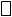 1120Вычитание вида 12- 1121Вычитание вида 13- 1122Вычитание вида 14- 1123Вычитание вида 15- 1124Вычитание вида 16- 1125Вычитание вида 17- , 18 -     .1126Закрепление изученного по теме « Числа от 1 до 20. Сложение и вычитание»1127Странички для любознательных.1128Что узнали. Чему научились?1129Проект «Математика вокруг  нас. Форма, размер, цвет. Узоры и орнаменты»1130Контрольная работа по теме «Сложение и вычитание в пределах 20»1к/р131Взаимосвязь компонентов при сложении и вычитании1132Путешествие по стране Математика. Что узнали, чему научились в 1 классе?1Итого:132 часа№п /пТема урокаКоличество часовКонтроль Числа от 1 до 201Числа от 1 до 20.Табличное сложение и вычитание1Десяток. Счет десятками до 100.1Поместное значение цифр.1Однозначные и двузначные числа. Число 100.1 Единицы длины: миллиметр1 Сложение вида: 30+5.1Вычитание вида:35-5	1Замена двузначного числа суммой разрядных слагаемых37= 30+71Входная диагностическая контрольная работа № 11к/рМетр. Таблица единиц длины.1Единицы длины: миллиметр, метр.1Случаи сложения и вычитания, основанные на разрядном составе  слагаемых1Единицы стоимости: рубль, копейка.1 «Страничка  для любознательных» задания творческого и поискового характера.1Повторение  по теме «Числа от 1 до 100. Нумерация». Что узнали?  Чему научились?»1Обратные  задачи1Обратные задачи. Сумма и разность отрезков.1Задачи на нахождение неизвестного уменьшаемого1 Задачи на нахождение неизвестного вычитаемого.1Контрольная работа по теме «Сложение и вычитание» № 2 1к/рЧас. Минута. Определение времени по часам.1Длина ломаной.1Закрепление изученного материала. 1«Странички для любознательных»задания творческого и поискового характера.1Порядок действий  в выражениях со скобками.1Числовые выражения.1Сравнение числовых выражений.1Периметр многоугольника1Свойства сложения.1Контрольная работа  за 1 четверть № 31к/рПрименение переместительного свойства сложения для рационализации вычислений.1Применение сочетательного свойства сложения для рационализации вычислений1«Страничка для любознательных»задания творческого и поискового характера.1«Страничка для  любознательных»задания творческого и поискового характера.1Повторение пройденного «Что узнали? Чему научились?»   Проект «Математика вокруг нас. Узоры на посуде»1Подготовка к изучению устных приемов сложения и вычитания.1Приемы вычислений  для случаев вида 36+2, 36+20, 60+18.1Приемы вычислений для случаев вида 36+2, 36+201Приемы вычислений для случаев вида 26+41Приемы вычислений для случаев вида 30-71Приемы вычислений  для случаев вида 60 – 24.1Решение  составных задач1Запись решения задач в виде выражения.1Решение задач. Запись задач в виде выражения.1Прием сложения вида 26+7.1Приемы вычитания  вида 35-7.1Контрольная работа по теме «Устные приёмы сложения и вычитания» № 41к/рЗакрепление изученных  приемов сложения и вычитания.1«Страничка для любознательных.» задания творческого и поискового характера.1«Странички для любознательных»задания творческого и поискового характера.Математические игры.1Повторение пройденного.Решение задач.1Повторение пройденного« Что узнали?  Чему научились?»1а/дБуквенные выражения.1Выражения с переменной вида  а+12.1Выражения с переменной вида в- 15; 48-с;1Уравнение 1Уравнение 1Контрольная работа за 1 полугодие № 51к/рРешение уравнений.1Проверка сложения вычитанием.1Проверка вычитания сложением и вычитанием1Закрепление изученного  по теме «Устные приёмы сложения и вычитания чисел в пределах 100»1Повторение пройденного«Что  узнали?  Чему научились?»1Письменный прием сложения вида 45+23.1Письменный прием вычитания вида 56-27.1Повторение письменных приемов сложения и вычитания1Решение  текстовых задач.1Угол. Виды углов: прямой, острый, тупой.1Решение  текстовых  задач.1Письменный прием сложения вида  37+48.1Письменный  прием  сложения вида 37+53.1Прямоугольник.1Письменный прием  сложения вида: 87+13.1Письменный прием вычитания вида: 40-8.1Письменный прием вычитания вида: 50-24.1«Странички для любознательных»выявление закономерностей в построении числовых рядов, сравнение длин объектов; логические задачи и задачи повышенного уровня сложности.1Повторение  по теме «Письменные приёмы сложения и вычитания двузначных чисел с переходом через десяток»1Письменный прием вычитания вида: 52-24.1Письменные приёмы сложения и вычитания двузначных чисел с переходом через десяток»1Письменные приёмы сложения и вычитания двузначных чисел с переходом через десяток»1Свойства противоположных сторон прямоугольника.1Квадрат. Проект  «Оригами»1«Странички для любознательных»1Повторение пройденного«Что узнали? Чему научились?»1Контрольная работа по теме: «Письменные приёмы сложения и вычитания двузначных чисел с переходом через десяток» № 6к/рКонкретный смысл умножения. Знак умножения.1Связь умножения со сложением.1Текстовые задачи, раскрывающие смысл умножения. Умножение на 1 и на 0.1Названия компонентов и результата  умножения.1Периметр  прямоугольника.1Переместительное свойство умножения.1Закрепление по теме «Умножение  чисел от 1 до 100»1Конкретный смысл деления.1Задачи, раскрывающие смысл деления.1Задачи, раскрывающие смысл деления.1Решение задач на деление1Название компонентов и результатов  деления1«Страничка для любознательных» составление числовых рядов по заданной закономерности; логические задачи и задачи повышенного уровня сложности1Повторение пройденного«Что узнали? Чему научились?»1Контрольная работа  по теме  за 3 четверть №71к/рПовторение по теме «Умножение  и деление чисел от 1 до100»1Задачи, раскрывающие смысл умножения и деления.1«Страничка для любознательных» составление числовых рядов по заданной закономерности; логические задачи и задачи повышенного уровня сложности1Приём деления, основанный на связи между компонентами и результатом умножения. 1Взаимосвязь между компонентами и результатом  умножения1Приемы умножения и деления на 10.1Задачи с величинами: цена, количество, стоимость.1Задачи на нахождение неизвестного третьего слагаемого.1Задачи на нахождение неизвестного третьего слагаемого.1Контрольная работа по теме: «Умножение и деление» № 81к/рУмножение числа 2. Умножение на 2.1Умножение числа 2. Умножение на 21Приемы умножения  числа 2.1Деление на 2.1Деление на 21Решение текстовых задач1«Странички для любознательных» работа на вычислительной машине; логические задачи.1 Повторение пройденного «Что узнали? Чему научись?»1Умножение числа 3. Умножение на 3.1Умножение числа 3. Умножение на3.1Деление на 31Деление на 31Контрольная работа по теме «Табличное умножение и деление» № 91к/рПовторение пройденного  «Что узнали? Чему научись?»1Нумерация чисел от 1 до 100.1ЧЧисловые и буквенные выражения.1Равенство. Неравенство. Уравнение.1Сложение и вычитание. Взаимосвязь компонентов при  сложении и вычитании.1Свойства сложения1Итоговая контрольная работа  № 101к/рТаблица сложения.1Решение задач разного вида.1Длина отрезка. Единицы длины.1Геометрические фигуры.1Повторение пройденного«Что узнали. Чему научились»1№Тема урокаКол-во часовконтрольЧисла от 1 до 100. Устные и письменные приёмы сложения и вычитания.1Числа от 1 до 100. Сложение и вычитание.1Решение уравнений с неизвестным слагаемым.1Решение уравнений. Связь между уменьшаемым, вычитаемым и разностью.1Входная комбинированная контрольная работа.1Обозначение геометрических фигур буквами.1«Странички для любознательных»-задания творческого и поискового характера1Контрольная работа по теме  «Сложение и вычитание» № 21к/рПовторение (5ч)Повторение по теме  «Сложение и вычитание»Связь умножения и сложения1Связь между компонентами и результатом умножения1Четные и нечетные числа1Зависимость между пропорциональными величинами1Решение задач с величинами «цена», «количество», «стоимость»1Решение задач с величинами  «масса» и «количество»1Порядок выполнения действий1Числовые выражения. Порядок выполнения действий.1Странички для любознательных. Задачи творческого и поискового характера.1Контрольная работа по теме «Умножение и деление на 2 и 3» № 31к/рПовторение по теме «Умножение и деление на 2 и 3»1Таблица умножения и деления с числом 41Таблица умножения с числами 2,3,4 и соответствующие случаи  деления1Задачи на увеличение числа в несколько раз1Задачи на уменьшение  числа в несколько раз. 1Таблица умножения и деления с числом 51Задачи на кратное сравнение чисел1Задачи на кратное сравнение чисел1Задачи  на нахождение четвёртого пропорционального1Таблица умножения и деления с числом 61Комбинированная контрольная работа за 1 четверть № 41к/рРешение задач с помощью схем1Решение задач  на тему «Зависимость между пропорциональными величинами»1Решение задач на увеличение числа на несколько единиц и в несколько раз.1Таблица умножения и деления с числом 71Что узнали. Чему научились.1а/дТаблица умножения и деления с числом 71«Странички для любознательных». Задачи творческого и поискового характера.1Таблица умножения и деления с числами 8 и 9  (18ч)Понятие – площадь фигуры.1Единицы площади: – квадратный сантиметр.1Решение задач на сравнение площадей.1Площадь прямоугольника.1Таблица умножения и деления с числом 8.1Закрепление по теме «Умножение и деление с числами 6,7,8»1Решение задач разного вида1Таблица умножения и деления с числом 9.1Единица площади :квадратный дециметр.1Задачи, содержащие зависимость между величинами1Таблица умножения и деления однозначных чисел1Единица площади :квадратный метр.1Задачи обратные данной1«Странички для любознательных»: задачи расчёты, изображение предметов на плане1Повторение по теме «Таблица умножения и деления с числами 8 и 9»1с/рУмножение на 1и на 0.  Деление вида а:а, 0:а при а не равном 01Текстовые задачи, содержащие зависимость между величинами1Контрольная работа по теме «Табличное умножение и деление» № 51к/рДоли ( 10  ч)Доли (половина, треть, четверть, десятая, сотая). Образование и сравнение долей1Задачи на нахождение доли числа и числа по его доле1Круг. Окружность (центр, радиус, диаметр)1Диаметр (окружности, круга)1Комбинированная контрольная  за 1 полугодие № 61к/рПовторение по теме «Табличное умножение и деление»1Повторение по теме «Доли»1Задачи на нахождение величин1«Странички для любознательных»:Задачи с логическими связками «если не…, то… », «если …, то …»1«Странички для любознательных»:Деление геометрических фигур на части1Приёмы умножения для случаев вида 23*4, 4*23 (7ч)Умножение и деление круглых чисел вида 20*3,  3 *20, 60:3, 80:20.1Делениевида 80:201Умножениесуммыначисло1Решение задач. Нахождение значений выражений1Умножение двузначного числа на однозначное (23*4)1Прием умножения для случаев вида 37*2, 5x191«Странички для любознательных »:Задачи с логическими связками «если не…, то… », «если …, то …»1Приёмы деления для случаев вида 78:2, 69:3. (9 ч)Деление суммы на число1Решение задач. Связь между числами при делении1Контрольная работа по теме  «Внетабличное умножение и деление» № 71к/рПроверка деления умножением1Приём деления для случаев вида 87:29, 66:221Выражения с двумя переменными1Решение уравнений на основе связи между компонентами и результатами умножение и деления1Что узнали. Чему научились1«Странички для любознательных»: работа на усложнённой вычислительной машине1Деление с остатком. (11ч)Приём нахождения частного и остатка1Проверка деления с остатком1Решение задач на нахождение четвёртого пропорционального1Случаи деления, когда делитель больше делимого1Проверка деления с остатком1Контрольная работа по теме «Деление с остатком» № 81к/рЧто узнали. Чему научились1Повторение по теме «Деление с остатком»1Что узнали. Чему научились1«Странички для любознательных»:задания творческого и поискового характера, логические задачи.1«Странички для любознательных»:Проект «Задачи-расчёты»1Контрольная работа за 3 четверть № 91к/рТысяча. Образование и названия трехзначных чисел1Запись трехзначных чисел1Письменная нумерация в пределах 10001Увеличение и уменьшение чисел в 10 раз, в 100 раз1Представление трехзначных чисел в виде суммы разрядных слагаемых1Письменная нумерация в пределах 1000. Приемы устных вычислений1Сравнение трехзначных чисел. Запись числа в виде суммы разрядных слагаемых1Письменная нумерация в пределах 10001Единицы массы: килограмм, грамм1Контрольная работа по теме «Нумерация в пределах 1000» № 101к/р«Странички для любознательных» задачи-расчёты.1Что узнали. Чему научились1Приёмы устных вычислений вида450 + 30, 620 – 2001Приемы устных вычислений вида  470+80,560–901Приемыустныхвычисленийвида260+310,670–1401Приемы письменных вычислений: алгоритм письменного сложения1Алгоритм сложения трехзначныхчисел1Алгоритм вычитания трехзначныхчисел1Виды треугольников: разносторонний, равнобедренный, равносторонний1Закрепление по теме «Сложение и вычитание в пределах 1000»1Контрольная работа по теме «Сложение и вычитание в пределе 1000» № 111«Странички для любознательных»: логические задачи и задачи повышенного уровня сложности1Приемы устных вычислений по теме «Умножение и деление»1Приемы устных вычислений с числами в пределах 10001Приемы устных вычислений в пределах 1000.1Виды треугольников1Приемы письменного умножения в пределах 10001Алгоритм письменного умножения трехзначного числа на однозначное1Закрепление по теме: «Умножение трёхзначного на однозначное»1Приемы письменного деления в пределах 10001Алгоритм деления трехзначного числа на однозначное1Проверка деления умножением1Калькулятор1Контрольная работа по теме «Умножение и деление трёхзначного числа на однозначное» № 121к/рНумерация чисел в пределах 10001Сложение и вычитание1Умножение и деление1Повторение по теме «Алгоритм деления трехзначного числа на однозначное»1Повторение по теме «Приемы письменных вычислений».1Задачи, содержащие зависимость между величинами1Комбинированная контрольная работа за год № 131к/рГеометрические фигуры и величины1Повторение по теме «Умножение и деление трёхзначного числа  на однозначное»1Обобщающий урок. Игра «По океану Математики»1№Тема урокаКол-во часовконтрольПовторение. Нумерация чисел1Порядок действий в числовых выражениях1Нахождение суммы нескольких слагаемых1Алгоритм письменного вычитания трёхзначных чисел1Умножение трёхзначного числа на однозначное1Свойства умножения1Алгоритм письменного деления1Приёмы письменного деления1Приёмы письменного делениятрехзначных чисел на однозначное1Деление трехзначного числа на однозначное, когда в записи частного есть нуль 1Столбчатые диаграммы. Чтение и составление столбчатых диаграмм 1Стартовая (входная) контрольная работа № 11к/рПовторение по теме: « Числа от 1 до 1000. Повторение»1Новая счётная единица – тысяча. Класс единиц и класс тысяч 1Чтение многозначных чисел1Запись многозначных чисел1Представление многозначных чисел в виде суммы разрядных слагаемых1Сравнение многозначныхчисел1Увеличение и уменьшение числа в 10, 100, 1000 раз1Выделение в числе общего количества единиц любого разряда1Класс миллионов. Класс миллиардов.1Контрольная работа по теме «Числа, которые больше 1000. Нумерация многозначных чисел» № 21к/рПроект: «Математика вокруг нас». Создание математического справочника «Наше село»1Повторение пройденного «Что узнали? Чему научились»1а/дЕдиницы длины. Километр1Единицы длины. Таблица единиц длины. 1Единицы площади. Квадратный километр, квадратный миллиметр1Таблица единиц площади1Измерение площади с помощью палетки.Соотношение между единицами площади1Комбинированная контрольная работа за 1 четверть. № 31к/рПонятие масса. 1Единицы массы: центнер, тонна.1Таблица единиц массы1Единицы времени. Определение времени по часам1Единицы времени: секунда, век.1Определение начала, продолжительности и конца  события.1Таблица единиц времени. 1Соотношения между единицами времени.1Решение задач на определение начала, продолжительности  и конца события.1Повторение  пройденного «Что узнали? Чему научились?»1Контрольная работа по теме «Величины» № 41к/рПовторение по теме «Величины»1Устные и письменные приемы вычислений1Нахождение неизвестного слагаемого1Нахождение неизвестного уменьшаемого, неизвестного вычитаемого1Нахождение нескольких долей целого1Решение задач на увеличение числа на несколько единиц, выраженных в косвенной форме.1Решение задач на уменьшение числа на несколько единиц, выраженных в косвенной форме.1Сложение значений величин1Вычитание значений величин1Повторение по теме «Сложение и вычитание многозначных чисел»1с/рСтранички для любознательных» -задания творческого и поискового характера. Задачи-расчеты1Контрольная работа по теме «Сложение и вычитание многозначных чисел» № 51к/рАлгоритм письменного умножения и деления многозначного числа на однозначное (11ч)Свойства умножения1Алгоритм письменного умножения многозначного числа на однозначное1Умножение чисел, оканчивающихся нулями1Алгоритм письменного деления многозначного числа на однозначное1Нахождение неизвестного множителя, неизвестного делимого, неизвестного делителя1Письменные приемы деления на однозначное число.1Задачи на увеличение числа в несколько раз, выраженные в косвенной форме.1Задачи на уменьшение числа в несколько раз, выраженные в косвенной форме.1Комбинированная контрольная работа за 1 полугодие № 61к/рПовторение пройденного  «Что узнали. Чему научились»1Закрепление по теме «Умножение и деление».1а/дЗависимость между величинами: скорость, время, расстояние. (4ч)Скорость. Единицы скорости. 1Взаимосвязь между скоростью, временем и расстоянием1Решение задач с величинами: скорость, время, расстояние.1Решение задач с величинами: скорость, время, расстояние.1Умножение числа на произведение (12ч)Письменное умножение на числа, оканчивающиеся нулями1Письменное умножение на числа, оканчивающиеся нулями1Письменное умножение двух чисел, оканчивающихся нулями1Решение задач на одновременное движение1Решение задач на движение в противоположных направлениях1Решение задач на встречное движение1Перестановка и группировка множителей1«Странички для любознательных»- задания творческого и поискового характера: логические задачи, задачи – расчёты.1«Странички для любознательных»- задания творческого и поискового характера: математические игры1Повторение по теме «Умножение числа на произведение» «Что узнали. Чему научились»1Контрольная работа по теме  «Умножение и деление на однозначное число» № 71к/рОбобщение  по теме «Умножение числа на произведение»1Деление числа на произведение (11ч)Делениечисланапроизведение1 Устные приёмы деления для случаев вида : 600:20, 5600:8001Деление с остаткомна 10, 100, 10001Алгоритм письменного деления на числа, оканчивающиеся нулями1Письменное деление с остатком на числа, оканчивающиеся нулями1Письменное деление на числа, оканчивающиеся нулями, когда в частном получается нуль.1Решение задач на одновременное, встречное движение.1 Решение задач на одновременное движение в противоположных направлениях.1Решениезадачнадвижение.1Проект: «Математика вокруг нас». «Что узнали. Чемунаучились».1Контрольная работа по теме «Умножение и деление на числа, оканчивающиеся нулями» № 81к/рПисьменное умножение многозначного числа на двузначное и трёхзначное (13ч)Умножениечисланасумму1Разные способы умножения числа на сумму1Алгоритм письменного умножения на двузначное число1Письменное умножение на двузначное число1Решение задач на нахождение неизвестного по двум разностям1 Решение задач на нахождение неизвестного по двум разностям1Комбинированная контрольная работа№ 91к/рАлгоритм письменного умножения на трёхзначное число1Письменное умножение на трёхзначное число1Письменное умножение на трёхзначное число1 Решение задач на нахождение неизвестного по двум разностям1Повторение по теме «Письменное умножение многозначного числа на двузначное и трёхзначное»  «Что узнали. Чему научились»1Контрольная работа по теме «Умножение на двузначное и трёхзначное число» № 10  1к/рПисьменное деление многозначного числа на двузначное и трёхзначное число (20ч)Алгоритм письменного деления на двузначное число(10ч)1Письменное деление с остатком на двузначное число1Алгоритм письменного деления на двузначное число1Письменное деления на двузначное число1Письменное деления на двузначное число1Закрепление изученного. Решение задач на движение1Закрепление изученного. Решение задач на движение, моделирование таблиц.1Письменное деление на двузначное число, когда в частном получается нуль.1Письменное деление на трёхзначное число1Письменное деление на трёхзначное число, когда в частном получается нуль1Проверка умножения делением и деления умножением (4ч)1Проверка деленияу множением1Контрольная работа по теме «Деление на двузначное число» № 111к/рЗакрепление по теме «Умножение и деление многозначных чисел»1Распознавание и название геометрических тел: куб, шар, пирамида1Куб, пирамида: вершины, грани, рёбра куба и пирамиды.1Развёртка куба. Развёртка пирамиды. Модели куба и пирамиды.1Повторение изученного «Что узнали. Чему научились»1Повторение по теме «Умножение и деление1Контрольная работа по теме «Письменное деление многозначного числа на двузначное и трёхзначное число» № 121к/рНумерация.1Выражения и уравнения.1Арифметические действия: сложение и вычитание.1Арифметические действия: умножение и деление.1Правила о порядке выполнения действий.1Действия с многозначными числами1Величины.1Геометрические фигуры.1Решение уравнений1Решение задач на движение1к/рКомбинированная контрольная работа за год1Обобщающий урок. Игра «В поисках клада»1